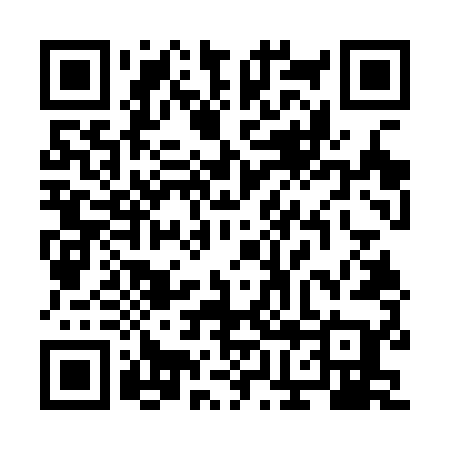 Ramadan times for Suurna, EstoniaMon 11 Mar 2024 - Wed 10 Apr 2024High Latitude Method: Angle Based RulePrayer Calculation Method: Muslim World LeagueAsar Calculation Method: HanafiPrayer times provided by https://www.salahtimes.comDateDayFajrSuhurSunriseDhuhrAsrIftarMaghribIsha11Mon4:444:446:5812:414:216:266:268:3112Tue4:414:416:5512:414:236:286:288:3313Wed4:384:386:5212:404:256:306:308:3614Thu4:354:356:4912:404:276:336:338:3915Fri4:324:326:4612:404:286:356:358:4116Sat4:284:286:4312:404:306:376:378:4417Sun4:254:256:4112:394:326:396:398:4718Mon4:224:226:3812:394:346:426:428:4919Tue4:184:186:3512:394:366:446:448:5220Wed4:154:156:3212:384:386:466:468:5521Thu4:114:116:2912:384:396:486:488:5822Fri4:084:086:2612:384:416:516:519:0023Sat4:044:046:2412:384:436:536:539:0324Sun4:014:016:2112:374:456:556:559:0625Mon3:573:576:1812:374:466:576:579:0926Tue3:543:546:1512:374:487:007:009:1227Wed3:503:506:1212:364:507:027:029:1528Thu3:463:466:0912:364:527:047:049:1829Fri3:423:426:0612:364:537:067:069:2130Sat3:383:386:0412:354:557:097:099:2431Sun4:344:347:011:355:578:118:1110:281Mon4:304:306:581:355:588:138:1310:312Tue4:264:266:551:356:008:158:1510:343Wed4:224:226:521:346:028:188:1810:384Thu4:184:186:491:346:038:208:2010:415Fri4:144:146:471:346:058:228:2210:456Sat4:104:106:441:336:068:248:2410:487Sun4:054:056:411:336:088:278:2710:528Mon4:014:016:381:336:108:298:2910:559Tue3:563:566:351:336:118:318:3110:5910Wed3:513:516:331:326:138:338:3311:03